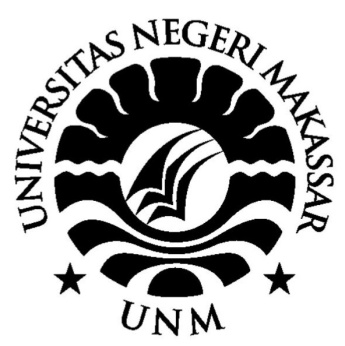 SKRIPSISistem Penilaian Kuliner Berbasis AndroidOLEH :MUHAMMAD AGUNG1329041043PROGRAM STUDI PENDIDIKAN TEKNIK INFORMATIKA DAN KOMPUTERJURUSAN PENDIDIKAN TEKNIK ELEKTROFAKULTAS TEKNIKUNIVERSITAS NEGERI MAKASSAR2018ABSTRAKMuhammad Agung, 1329041043. 2018. Sistem Penilaian Kuliner berbasis Android. Skripsi, Program Studi Pendidikan Teknik Informatika dan Komputer, Jurusan Teknik Elektro, Fakultas Teknik, Universitas Negeri Makassar. Pembimbing: Zulhajji dan Satria Gunawan Zain.Penelitian ini bertujuan untuk menghasilkan sistem penilaian kuliner berbasis Android yang berisi tentang cara penilaian kuliner menggunakan aplikasi android tanpa menggunakan kertas  dan mengetahui hasil uji kelayakan menggunakan standarisasi ISO 9126 dari aspek functionality, maintainability, usability, dan portability. Aplikasi ini dibangun menggunakan bahasa pemrograman java dan Aplikasi android studio. Penelitian ini menggunakan jenis penelitian pengembangan perangkat lunak (software development) dengan model perkembangan prototype. Teknik pengumpulan data yang digunakan yaitu (1) observasi, (2) wawancara, (3) kuesioner dan (4) dokumentasi. Teknik analisis data yang digunakan adalah teknik analisis deskriptif kuantitatif.Berdasarkan tanggapan dari pengguna terhadap sistem penilaian kuliner berbasis android ini dapat disimpulkan dari hasil pengujian ISO 9126 dari aspek pengujian usability diperhitungan hasil kuesioner diperoleh rata rata skor “91%” dengan kategori sangat baik, pada aspek pengujian functionality mendapat persentase sebesar 100 %  termasuk kategori layak digunakan, pada aspek portability mendapatkan persentase 100 %  termasuk dalam kategori sangat baik. Berdasarkan hasil tersebut, dapat disimpulkan bahwa sistem penilaian kuliner layak digunakan pengguna untuk melakukan penilaian.Kata Kunci:  aplikasi, sistem penilaian, makanan dan kuliner, Android [1] [2] [3][4][5][1]	M. Rais, “Project Based Learning: Inovasi Pembelajaran yang Berorientasi Soft Skills,” in Proseding Seminar Nasional Pendidikan Teknologi dan Kejuruan Fakultas Teknik Universitas Negeri Surabaya, 2010.[2]	D. D. Andayani, “Application of the Prototype Development Model to Develop Online Information System for Student Internship at the Vocational High School in South Sulawesi Indonesia,” Adv. Sci. Lett., vol. 24, no. 5, pp. 3713–3717, 2018.[3]	F. Fathahillah, P. I. Santosa, and R. Hartanto, “PURWARUPA APLIKASI PENDAFTARAN KTP BERGERAK,” Proc. KNASTIK, 2013.[4]	M. R. Saing and S. G. Zain, “Aplikasi Augmented Reality Pengenalan Transportasi Darat, Laut Dan Udara Berbasis Android,” in Seminar Nasional Lembaga Penelitian UNM, 2017, vol. 2, no. 1.[5]	F. Said, A. Wahidiyat, D. D. Andayani, H. Harifuddin, and R. Salam, “Development of Travel Attractions Through the Design of Google SketchUp Based Coastal Tourist Map (Pengembangan Daya Tarik Wisata Melalui Perancangan Peta Wisata Pantai Berbasis Google SketchUp),” Pekommas, vol. 2, no. 2, 2017.